Publicado en Marbella, Málaga el 21/05/2018 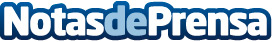 Sunshine Costa del Sol destaca la mejora en el mercado de vivienda en la Costa del SolEl Portal Inmobiliario Sunshine Costa del Sol destaca el incremento del precio de la vivienda vacacional en la zona costasoleña en 2018, especialmente en Marbella, municipio en el que, a pesar de la inestabilidad urbanística, la subida fue significativaDatos de contacto:Rubén Santaella (RubénSantaealla.es)Diseño y posicionamiento de páginas web699866362Nota de prensa publicada en: https://www.notasdeprensa.es/sunshine-costa-del-sol-destaca-la-mejora-en-el Categorias: Inmobiliaria Finanzas Andalucia Construcción y Materiales http://www.notasdeprensa.es